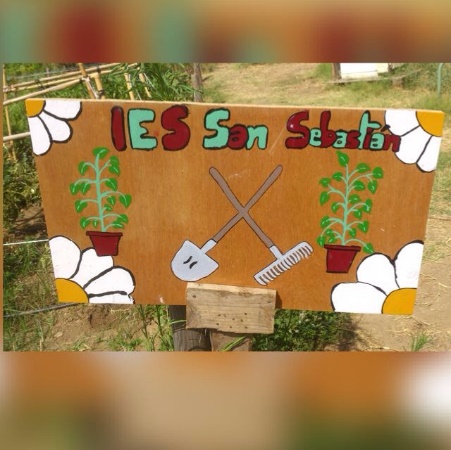 Huelva, 12 de Abril de 2018Huerto EcológicoIES San SebastiánEn Huelva,  se reúnen los integrantes  del  Proyecto de Formación en Centro de  “Mi huerto ecológico”, siendo los asistentes:Olga López, Generoso Rozas, Rocío Lepe, Joaquín del Campo, Cesáreo Rodríguez, Miguel Ángel Criado,   M. Alfonso Romero, José Antonio Castilla, Lupe del Toro, Juan Cano, Juan J. Correa,  Monserrat Medina, Alejandro Ruiz, Mª Teresa González, Manuel Jesús Caro, Rodrigo Gómez, Alfonso Rodriguez, Antonio Jiménez, Manuel Bort, Laura Dávila, Ana Isabel Tallón Anguita, José Mª Orrego Vega, Jesús Manuel Romero García, Joaquin Donoso Ramón, Miguel AngelGalvez  Borrero, Sandra Peña Murillo, Paqui López Castilleja¸Carmen Caballero Bravo,  Alfonso, Rosario Santos Garrido, Javier Montes Martínez, Juan José Muñoz Maillo, Santiago Dominguez Zapico, Fco. Javier Fernandez Heras, Mª del Rocío Recio Robledo, Francisco Ponce Pérez,  Paco Cáceres,  J. Cano, J. Correa, Salvador Calderón de Anta, Antonio y Pilar Carmona.Para tratar el siguiente Orden del día:Seguimiento del ProyectoProyecto de Innovación del huertoRuegos y preguntasCon respecto al primer punto,  se informa que hay que subir a COLABORA el seguimiento del Proyecto, y que por eso hemos ido indicando cada uno de los integrantes las actuaciones realizadas y las que están en proceso. A continuación se indican todas  las actuaciones  y el grado de cumplimiento: Indicadores de seguimiento y valoración Acuerdos previos (OCT.-  NOV. 17)- Acuerdo y decisiones de los grupos que van asistir al huerto.SE ACORDÓ  QUE LOS ALUMNOS QUE VA A ASIOSTIR AL PARQUE:- 1º ESO  DE FORMA SEMANAL ALTERNA. - 3º  ESO MENSUAL- 4º ESO  ESPORÁDICA- 1º BACHILLERATO, CUTRIMESTRAL- Propuestas al Centro para trabajar en el huerto, con la aprobación del Consejo EscolarREALIZADO- Establecer condiciones con los alumnos para asistir al huerto y realizar el documento.SE HA TRABAJADO CON LOS ALUMNOS DE 1º DE ESO UN DOCUMENTO EN LA QUE ELLOS HAN PUESTO LAS CONDICIONES PARA PODER IR AL HUERTO, ENTRE LAS QUE SE DESTACA EL TENER HECHA LAS TAREAS, NO SUSPENDER  LOS EXÁMENES Y NO TENE PARTES DE INCIDENCIAS.Sesiones de formación (NOV. 17)-  Explicar el  funcionamiento de la plataforma Colabora a los nuevos profesores que se incorporan al Grupo.REALIZADO- Practicar el uso de la Plataforma ColaboraSE HA REALIZADO, PERO AÚN SIGUE SIENDO COMPLICADO PARA ALGUNOS PROFESORESSesiones de autoformación y formación (NOV. 17) - Búsqueda de  bibliografía sobre el cultivo ecológicoREALIZADO-Impartición de charlas sobre el cultivo ecológico (modo videos)SE HAN REALIZADO ALGUNOS VÍDEOS, PERO SE PRETENDE REALIZAR MÁS.-Búsqueda de videos especializados y proyección de éstosREALIZADO, SE HAN PRFOYECTADO UNOS VÍDEO MUY INTERESANTE.-Recibir la informaciónREALIZADOSesiones de autoformación e innovación (NOV. 17 – MARZO 18)- Realización de videos tutorialesSE HAN REALIZADO ALGUNOS EN EL HUERTO, DE LAS PRIMERAS P´RACTICAS. EN ESTE TRIMESTRE SE HARÁN DE PLANTACIÓN DE OTRAS VERDURAS, RECOLECIÓN Y OTRAS PRÁCTICAS AGRÍCOLAS.- Preparar y subir los videos al blogSE ESTÁ REALIZANDOSesiones de formación (NOV. – DIC. 17)- Comentar las lecturas y videos recomendadas sobre los huertos escolares ecológicosREALIZADOMejora (NOV. – DIC.  17)- Informar a  los padres de la experiencia del huerto en tutoría.SE HA REALIZADO EN ENTREVISTAS CON ELLOS Y EN MODO CARTA.- Revisar las autorizaciones para que los alumnos realicen la experiencia en el huertoREALIZADO- Revisar las autorizaciones para que las imágenes se puedan subir al blog y a la Web del CentroREALIZADOMejora (NOV. - DIC. 17)- Búsqueda de tipos de encuestas de percepción.REALIZADO-Elaborar  encuestas de percepción de la agricultura ecológica a los alumnos, antes de iniciar la experiencia.REALIZADO-Elaborar  encuestas sobre el conocimiento de la biodiversidad.REALIZADO- Pasar la encuesta on-line a los alumnosREALIZADO- Estudiar los resultados de la encuestaREALIZADOMejora (ENERO – FEB. 18)- Planificar el concurso de logotipo del Huerto.REALIZADO- Realizar el concursoLOS ALUMNOS AÚN ESTÁN PINTADO SU LOGO- Elegir ganadoresSE REALIZARÁ CUANDO SE HAGA LA EXPOSICIÓN- Pintar el logotipo con los alumnosSE REALIZARÁ CUANDO SE ELIJA EL GANADORInnovación y mejora (ENERO – ABRIL 18)- Estudio financieroSE ESTÁN REALIZANDO FICHAS TUTORIALES PARA HACER EL ESTUDIOMejora (ENERO –MAYO 18)- Compra de semillas, plantones y estiércol.SE HAN COMPRADO SEMILLAS DE TOMATES, PIMIENTOS, BERENJENAS, MELÓN Y SANDIA.DE PLANTONES SE HAN COMPRADO DE CALABACINES Y EN ESTA SEMANA SE COMPARARÁN DE TOMATES, PIMIENTOS Y BERENJENAS.EL ESTIERCOLA SE COMPRA MENSUALMENTE.Innovación y autoformación (NOV 17.-MAYO. 18)- Búsqueda de parámetros de estudio de suelosREALIZADO- Búsqueda de parámetros de estudio de  aguaREALIZADO- Búsqueda de parámetros de estudio de  compostREALIZADO- Compra  de material de laboratorio.REALIZADO- Aprender a realizar la analíticaSE TIENEN CONTROLADO: TEXTURA, MATERIA ORGÁNICA, CONDUCTIVIDAD, PH- Realizar la analítica e  interpretar los resultadosSE HAN REALIZADO LA ANALÍTICA MENCIONADA ANTERIORMENTE- Elaborar un manual de las analíticas de suelo y agua.ESTÁ EN PROCESO, SE REALIZARÁ CUANDO SE TENGAN CONTROLADA TODA LA ANALÍTICA- Estudio de microorganismos en el aguaSE HA APARENDIDO A RECOGER MUESTRAS DE AGUA, Y SE HA VISTO EN LA LUPA. PERO NO SE HA IDENTIFICADO.Sesiones de autoformación e innovación (NOV. 17 – MAYO 18)- Conocer el funcionamiento de los aparatos digitales de  la caseta meteorológica.REALIZADO- Instalación de la caseta meteorológica digital.REALIZADO, AUNQUE AHORA ESTÁ DESMOTADA POR EL MANTENIMIENTO.-Mantenimiento de la caseta digital.SE ESTÁ REALIZNDO- Toma de parámetros meteorológicosSE ESTÁ REALIZANDO- Estudio de los parámetros meteorológicosSE REALIZA MENSUALMENTEInnovación (NOV. 17- MAYO 18)- Estudio de la biodiversidad del parque moretSE HA COMENZADO A HACER EN PRIMAVERA- Búsqueda de claves de identificación de plantas.REALIZADO- Realizar un cuadernillo para los alumnos de identificación de plantas.REALIZADO-Realizar un herbario en papel recicladoHAN REALIZADO EL TALLER DE RECICLAJE DE PAPEL PARA EL HERBARIO.-Realización de un cuaderno fotográfico de invertebrados.SE VA A REALIZAR DE FORFMA DIGITALInnovación (NOV. 17- MAYO 18)- Realizar un protocolo de reciclaje de papelREALIZADO- Realizar un taller de reciclaje de papelREALIZADO- Realizar talleres de trabajos sobre el huertoSE HA REALIZADO EL TALLER DE COMPOSTAJE- Realizar un taller de encuadernaciónSE REALIZARÁ PARA ENCUADERNAR LOS TRABAJOSInnovación y mejora (NOV. 17- MAYO 18)- Reciclar vasos de agua de plástico  y prepararlos para sembrar semillas.SE ESTÁN RECICLANO PARA EL SEMILLERO Y PARA LAS TRAMPAS DE GASTERÓPODOS- Plantar semillas en los vasos  de plásticos y seguir el crecimientoSE HAN PLANTADO Y SE LES ESTÁ HACIENDO EL SEGUIMIENTO. AUNQUE LOS TOMATES NO HAN IDO MUY BIEN.- Trasplantar a macetas.AÚN NO SE HAN PODIDO TRANSPLANTAR, DEBEN CRECER MÁS.- Plantar  los plantones en el huertoNO SE HA PODIDIO TODAVÍA REALIZAR.Mejora (NOV. 17-  MAYO 18)- Hacer compostREALIZADO- Hacer carteles del uso de la composteraRFEALIZADO. SE HAN LLEVADO AL HUERTO.Mejora (NOV. 17-  MAYO 18)- Búsqueda y selección de  productos ecológicos para evitar plagas en el huerto.SE HAN SELECIONADO LOS MISMOS QUE EL AÑO PASADO, YA QUE DE LOQUE SE HA BUSCADO NO HAY NADA NUEVO.- Buscar y comprar en el mercado los productos ecológicos.SE COMPARÁN EN ESTAS SEMANAS, PARA CUANDO NO LLUEVA TANTO.- Preparación y utilización de los productos ecológicos.SE UTILIZRÁN EN ELMOMENTO ADECUADO.Mejora (NOV. 17 - MAYO 18)- Realizar el “diario del huerto”, subiendo al blog del huerto las diferentes actuaciones.SE ESTÁ REALIZANDO-Realizar videos en el huerto de los alumnosSE ESTÁ REALIZANDO- Ir al huerto y hacer el seguimiento de los trabajos que se realicen.SE ESTÁ REALIZANDO- Preparación física de los alumnos para ir al huertoNO SE HA REALIZADO YA QUE EL PROFESOR DE EDUCACIÓN  FÍSICA ESTÁ DE BAJA- Seguimiento del compostaje, a partir de los residuos que aporten los alumnos.SE ESTÁ REALIZANDO.- Mantenimiento del huertoSE ESTÁ REALIZANDO, AUNQUE NO HA HABIDO QUE RFEGAR MUCHO, DE MOMENTO.- Hacer guardias con los alumnos que no van al huerto.SE ESTÁ REALIZANDO.Innovación (ENE. – MAYO 18)- Hacer un estudio para colocar un sistema de riegoSE HA RFEALIZADO- Colocación del riegoNO SE HA PODIDO COLOCAR POR LAS LLUVIAS.- Informatizar el riegoSE REALIZARÁ CUANDO SE COLOQUE EL SISTEMA DE RIEGO.Mejora (ENE. – MAYO 18)- Entrar con los  alumnos  en el blogSE ESTÁ REALIZANDO, SE LLEVAN MÁS DE 54.700 ENTRADAS- Hacer comentarios en el blog, tanto en inglés como en español.LOS ALUMNOS QUE  NO TIENEN CUENTA GMAIL NO LO PUEDEN HACER.Mejora (ENE. – MAYO 18)- Buscar canciones del huerto en español y subirlas al blogSE ESTÁ REALIZANDO- Buscar canciones del huerto en inglés y subirlas al blogSE HA REALIZADOMejora e innovación NOV. 17- MAYO 18)- Buscar recetas, seleccionarlas y subirlas.SE ESTÁ REALIZANDO- Traducir recetas a inglésSE ESTÁ REALIZANDO-Búsqueda de conversión de raciones de alimentos a gramos.REALIZADO- Búsqueda de tablas de alimentosREALIZADO- Búsqueda de programas y/o páginas web de estudios nutricionalesREALIZADO- Hacer un estudio nutricional y energético de alguna de las recetasREALIZADO- Realizar estudio de las dietas de alumnos y profesores.REALIZADO- Elaborar un manual de analíticas de nutrientesREALIZADO- Realizar la analítica de nutrientesREALIZADOInnovación y mejora (ENERO - ABRIL 18)- Realizar redacciones  de los trabajos en el huerto.SE ESTÁ REALIZANDO- Seleccionar las mejores redacciones.SE ESTÁ REALIZANDO- Realizar relatosSE ESTÁ REALIZANDO- Realiza poesías sobre el huertoSE ESTÁ REALIZANDO- Realizar fábulas sobre los trabajos del huerto.SE HA CAMBIADO POR TRABAJOS DE PENSAMIENTO FILOSÓFICO.- Encuadernación de los trabajos.SE REALIZARÁ CUANDO ESTÉN LOS TRABAJOSInnovación (ENERO -ABRIL 18)- Realizar un eco-diccionario en inglés.REALIZADO- Ilustrar el eco-diccionarioREALIZADOMejora (ENERO- MAYO 18)- Realizar un estudio de comercialización de productos ecológicosREALIZADO- Realizar una campaña de venta de productos ecológicosSE  HA REALIZADO UN STAND DE VENTAMejora e innovación (NOV. 17- MAYO 18)- Buscar información de fichas de trabajos de diferentes materias para trabajar con los alumnos en el aula.SE ESTÁ REALIZANDO- Contextualizar las fichasSE ESTÁ REALIZANDO- Buscar información de posturas adecuadas para trabajar en el huerto.NO SE HA PODIDO REALIZAR, EL PROFESOR DE E.F. ESTÁ DE BAJA.-Seleccionar la información y realizar fichas para trabajar las posturas adecuadas.NO SE HA PODIDO REALIZAR, EL PROFESOR DE E.F. ESTÁ DE BAJA.Mejora e innovación (NOV. 17- MAYO 18)- Buscar información sobre la organización y ética en el trabajoREALIZADO- Contextualizar la información en el trabajo del huertoREALIZADOTrabajar con los alumnos la organización y ética en el trabajo del huertoSE ESTÁ REALIZANDOMejora (FEBRERO –ABRIL 18)- Buscar App de móvil sobre huertos ecológicos y de biodiversidad.REALIZADO- Realizar un pequeño manual de la App seleccionada.SE ESTÁ REALIZANDOInnovación (FEBRERO –ABRIL 18)- Recopilación del material fotográfico, videos y trabajos del huerto de cursos anterioresSE ESTÁ REALIZANDO- Selección de éste materialSE ESTÁ REALIZANDO- Realización de un montaje con el material de cursos anteriores y del actual.SE REALIZARÁ CUANDO ESTÉ TODO EL MATERIAL.Mejora (NOV. 17- MAYO 18)- Seguimiento de los resultados académicosSE ESTÁ REALIZANDO- Seguimiento semanal del número de amonestaciones.SE ESTÁ REALIZANDO- Estudiar y comparar los resultados académicosSE ESTÁ REALIZANDO- Estudiar y comparar el número de amonestaciones de los alumnos.SE ESTÁ REALIZANDOMejora e innovación.(ABRIL-MAYO 18)- Búsqueda de tipos de encuestas de percepción a posterioriREALIZADO- Realizar encuestas de percepción de la agricultura ecológica a los alumnos, después de realizar  la experiencia.REALIZDOElaborar encuestas de sobre el conocimiento de la biodiversidad a posteriori.SE ESTÁ REALIZANDO- Pasar la encuesta on-line a los alumnosSE REALIZARÁ CUANDO TERMINE LA EXPERIENCIA- Estudiar los resultados de la encuestaSE REALIZARÁ CUANDO TERMINE LA EXPERIENCIAMejora (ABRIL-MAYO 18)- Búsqueda de encuestas de percepción para el profesorado.REALIZADO- Realizar encuestas  de la satisfacción de la experiencia del huerto ecológico a los profesores  del Centro.SE REALIZARÁ CUANDO TERMINE LA EXPERIENCIA- Pasar la encuesta on-line a todos  los profesoresSE REALIZARÁ CUANDO TERMINE LA EXPERIENCIA- Estudiar los resultados de la encuestaSE REALIZARÁ CUANDO TERMINE LA EXPERIENCIAInnovación (NOV. 17- MAYO 18)- Realizar sesiones informativas  de las actuaciones desarrolladas del proyecto por departamentos.SE ESTÁ REALIZANDOMejora (NOV 17 - MAYO 18)- Subir a la plataforma COLABORA, todos los documentos y trabajos que se vayan generando.SE ESTÁ REALIZANDOContinuando con el siguiente punto, se expone  que no se ha presentado el Proyecto de Innovación del huerto,  debido a que el equipo directivo no  se compromete de entrada a que se puedan realizar las actuaciones  que se propongan, que hasta septiembre no se podría decidir, por lo que no se ha presentado. Con respecto al último punto, no hay ningún ruego ni pregunta.Y sin más asuntos que tratar en esta reunión, se da por finalizada y se comenta que el acta se subirá a la Plataforma Colabora.AUSENTES: Loreto, Leticia y J.A. Crivichic, por estar de baja